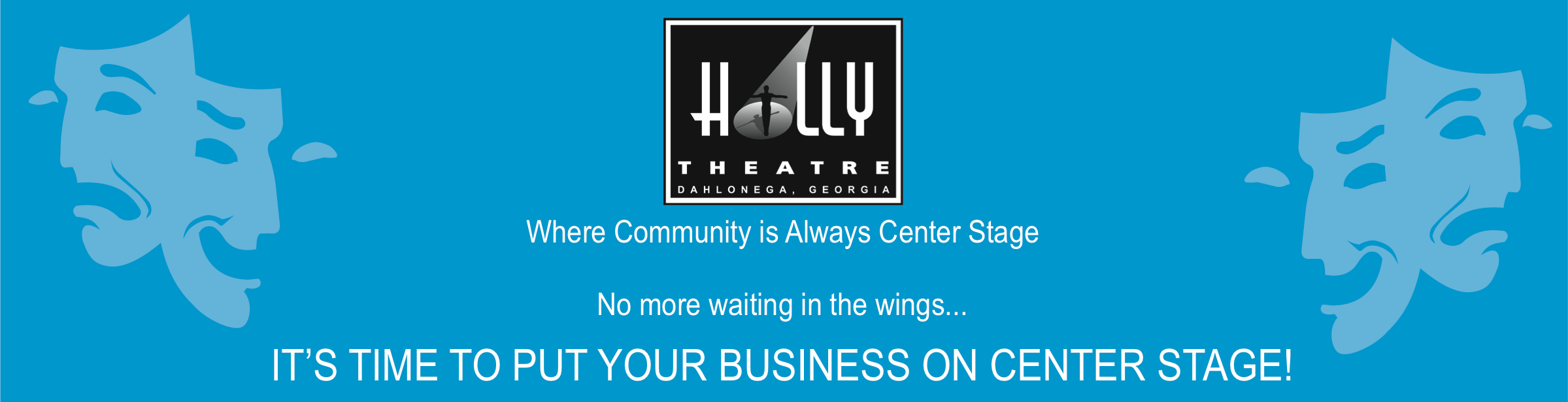 Sponsoring a Historic Holly Theater Production is a prestigious, visible and valuable way to show your customers, employees and the community your leadership in supportingQUALITY PERFORMING ARTS : HISTORIC PRESERVATION : FAMILY-FRIENDLY PROGRAMSin the North Georgia region.The Holly’s 2019 Season celebrates the Family. An example  of what can be accomplished when a community works together, You and Sponsors like YOU help continue to keep the Holly Theater vibrant!!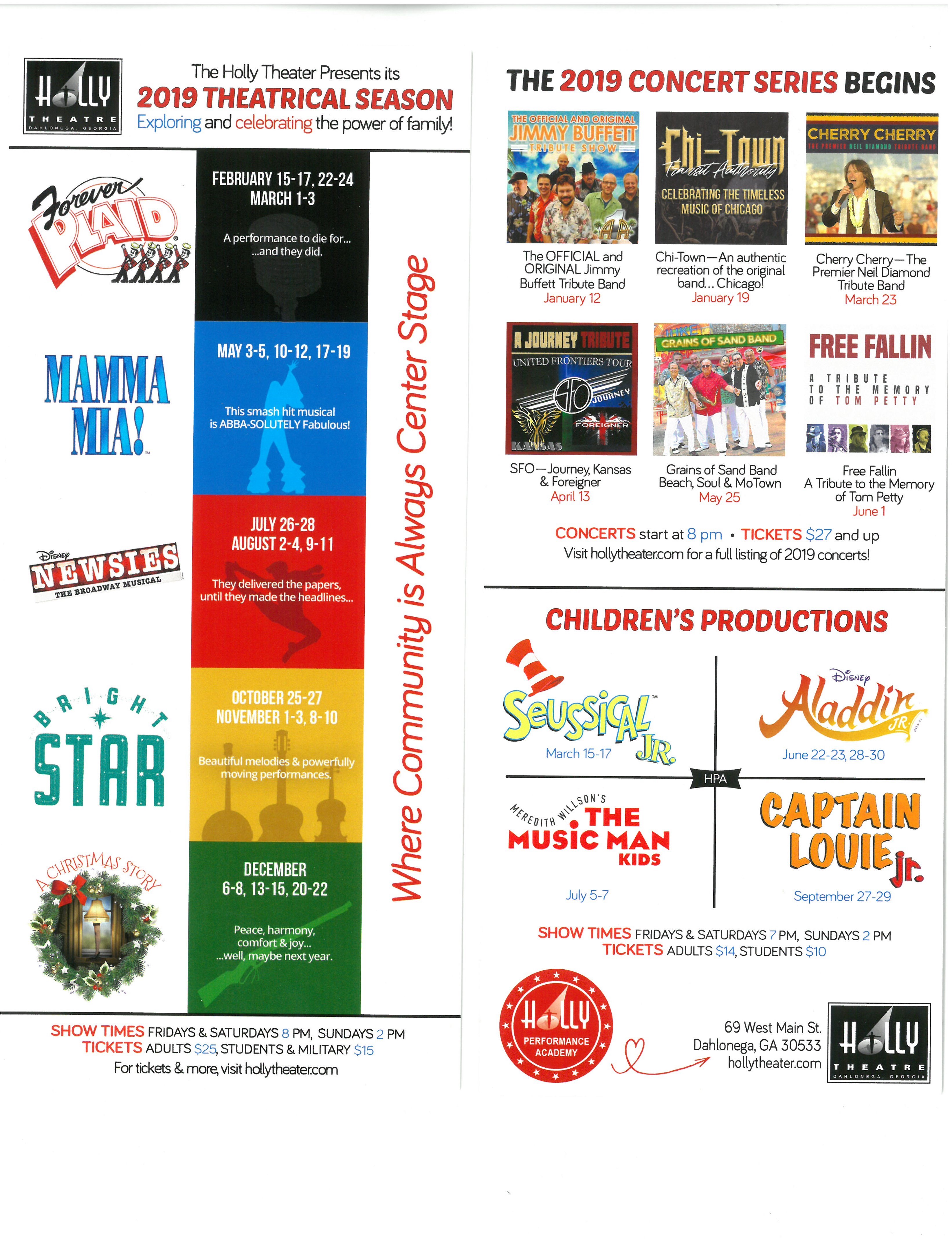 Yes!  Count me in as a SPONSOR for the Holly Theater's 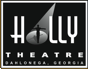 2019 Season celebrating the family! AGREEMENTI / my company would like to take a leadership role in supporting:in Dahlonega and the surrounding communities in the North Georgia region.Amount due for Title Sponsorship ($1500 per Production)	$____________ Amount due for Children’s Title Sponsorship ($600 per Production)	$____________ Amount due for Production Sponsorship: ($800 per Production)	$____________Amount due for Concert Title Sponsorship  ($400 per Concert):	$____________	Total amount due:  	    	         $___________________________________________________		_______________________________________Business name 					               Representative name (print)_______________________________________		_______________________________________Business Address  Line 1 				Business Address  Line 2_______________________________________	______________ 	_________________City          					State			ZIP________________________________________     ______________	________________________________eMail	 					Phone(s)                                                                                      _______Business Representative Initial (Sign on the last page, over/)2019 Camera-ready Logo and Ad GuidelinesFormats: JPEG, TIF, GIFSize: Full-page: 5" x 8" vertically orientedHalf-page: 5" x 3.5" horizontally orientedQuarter-page: generally business card sizeDeadline: Finished (camera-ready) logos / ads must be submitted 21 days before the week of the show for which the Playbill is being printed (see below).Submission and Payment Deadlines for 2019 Main Stage ProductionsForever Plaid – January 25thMamma Mia – April 12thNewsies - July 5thBright Star - October 11thA Christmas Story - November 22ndChildren’s ProductionsSeussical – March 1st Captain Louie – March 22Aladdin – June 7thThe Music Man – June 21stDisney’s Frozen, Jr. - September 13thAll Concerts:  Wednesday two weeks prior to performances(see hollytheater.com for full schedule)Example:  Cherry Cherry (scheduled for Saturday, Mar. 23)—deadline March 6th___________________________________________________	_________________________Business Representative Signature				DateSend Agreement to:  Holly Theater, 69 West Main St, Dahlonega, GA 30533Telephone 706-530-516$10,000 Premier Sponsor (Exclusive, 1 per season)2 Season Tickets for the 2018 Main Stage productionsIf feasible, your company's name in lights on our marquee for pre-show promotions and the full run of all the Main Stage productions4 complimentary tickets to the opening night of each Main Stage productionCredit as the SEASON Sponsor in all Marketing materials, Playbills and Posters for all Main Stage productionsRecognition as the Season Sponsor on the Holly Website$800 Production Sponsor (Limited availability, up to 4 for each Main Stage Production)Your full page ad in a prime location on the inside front cover or inside back of the production's Playbills Your name, logo and slogan on the hollytheater.com websiteYour name and logo included on all Holly email blasts, social media and other production advertisingYour name and logo on the title slide in the video loop played on the Main Stage big screenRecognition as the Production Sponsor in our live audience address at the start of each showRecognition as the Production Sponsor on the Holly Website$1,500 Title Sponsor, 2018 Main Stage Productions (Exclusive, 1 per production)$600 Children’s Title Sponsor, 2018 Productions (Exclusive, 1 per production) If feasible, your company's name in lights on our marquee for pre-show promotion and the full run of the sponsored production4 complimentary tickets to the opening night of the sponsored production Plus all the benefits listed under the Production Sponsor$3,000 Children’s Premier Sponsor (Exclusive, 1 per season)2 Season Tickets for the 4 Children’s stage productionsIf feasible, your company's name in lights on our marquee for pre-show promotion and the full 2018 run of the Children’s Stage productions4 complimentary tickets to the opening night of each Children’s stage productionCredit in all Marketing materials, Playbills and Posters for all Children’s Stage productionsRecognition as the Children’s Season Sponsor on the Holly Website $400 Concert Sponsor (Exclusive, 1 per concert)Your company's name on posters for pre-concert promotionsYour name, logo and slogan on the hollytheater.com websiteYour name and logo included on all Holly email blasts, social media and other production advertisingTwo complimentary tickets to one concert Your full page ad in a prime location on the inside front cover or inside back of the concert's Playbill (see Note below)Note: If no Playbill is printed, there will not be any Playbill advertising available, but there will be a pre-show announcement of the sponsorQuality Performing Arts  :Historic Preservation  :Family-friendly programsCheck __Here if Interested in a Premier Season Sponsorship ($10,000 for the season —you will be contacted)Check __Here if Interested in a Children’s Premier Season Sponsorship ($3,000 for the season--you will be contacted)Please list me / my company as the Title Sponsor for:Check __All 5 Main Stage Productions ($7,500)(or)    Production ($1500) #1: _______________________________________________    Production ($1500) #2: _______________________________________________    Production ($1500) #3: _______________________________________________Check __All 5 Children’s Productions ($3,000) (or)    Production ($600) #1: _______________________________________________    Production ($600) #2: _______________________________________________Please list me / my company as the Production Sponsor for:Check __All 5 Main Stage Productions ($4,000)(or)    Production ($800) #1: _______________________________________________    Production ($800) #2: _______________________________________________    Production ($800) #3: ______________________________________________ __ Concert(s) ($400)on Dates:___________________________________________           __________________________________________________________________________________Email graphic files to: info@HollyTheater.com